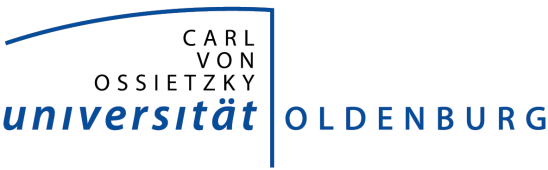 Carl von Ossietzky Universität Oldenburg- Wahlamt -Ammerländer Heerstr. 114-11826129 OldenburgAntrag auf Eintragung in das Wählerverzeichnis für die Online-Wahl der Fachkollegien der Deutschen Forschungsgemeinschaft (DFG) in der Zeit vom 26.10.2015 bis 23.11.2015.Ich beantrage die Eintragung in das Wählerverzeichnis für die Wahl der Fachkollegien der DFG.Am ersten Tag der Wahlfrist übe ich an der Carl von Ossietzky Universität Oldenburg eine nicht auf diesen Tag beschränkte wissenschaftlich forschende Tätigkeit aus als:*Personen, deren Promotion am ersten Tag der Wahlfrist noch nicht vollzogen ist (i.d.R. vor Aushändigung der Promotionsurkunde), sind nur wahlberechtigt, wenn die mündliche Doktorprüfung vor dem ersten Tag der Wahlfrist erfolgreich abgelegt wurde. In diesem Fall ist dem Antrag ein Nachweis über die erfolgreiche Ablegung der Prüfung beizufügen.Die Wahlunterlagen sollen an folgende Anschrift übersandt werden:Ich versichere, dass meine Angaben richtig und vollständig sind. Ich bin damit einverstanden, dass die o.g. Angaben im Wählerverzeichnis für Zwecke der Überprüfung der Wahlberechtigung und der Wahlprüfung an die DFG übermittelt werden; mir ist bekannt, dass ich diese Einwilligung jederzeit und ohne Angabe von Gründen mit Wirkung für die Zukunft widerrufen kann._____________________________________________________Ort, Datum, UnterschriftName, Vorname:akad. Grad/Titel:Geburtsdatum: männlich weiblich  ProfessorIn Wissenschaftliche/-r oder künstlerische MitarbeiterIn* JuniorprofessorIn Sonstiges (GastwissenschaftlerIn, StipendiatIn etc.)*:       emeritierte/-r oder im Ruhestand befindliche/-r ProfessorIn Sonstiges (GastwissenschaftlerIn, StipendiatIn etc.)*:      Fakultät/Organisationseinheit bzw. Straße, Hausnummer:Institut/Abteilung bzw. PLZ, Ort: